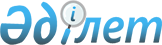 О внесении изменений в решение районного маслихата от 20 декабря 2012 года N 10/1 "О районном  бюджете Тимирязевского района на 2013-2015 годы"
					
			Утративший силу
			
			
		
					Решение маслихата Тимирязевского района Северо-Казахстанской области от 18 октября 2013 года N 18/1. Зарегистрировано Департаментом юстиции Северо-Казахстанской области 30 октября 2013 года N 2383. Утратило силу (письмо Тимирязевского районного маслихата Северо-Казахстанской области от 26 июня 2014 года N 483)      Сноска. Утратило силу (письмо Тимирязевского районного маслихата Северо-Казахстанской области от 26.06.2014 N 483)

      В соответствии со статьей 109 Бюджетного кодекса Республики Казахстан от 4 декабря 2008 года и статьей 21 Закона Республики Казахстан от 24 марта 1998 года «О нормативных правовых актах», Тимирязевский районный маслихат РЕШИЛ:



      1. Внести в решение Тимирязевского районного маслихата от 20 декабря 2012 года № 10/1 «О районном бюджете Тимирязевского района на 2013-2015 годы» (зарегистрировано в Реестре государственной регистрации нормативных правовых актов под № 2071 от 17 января 2013 года, опубликовано 2 февраля 2013 года в районной газете «Көтерілген тың», 2 февраля 2013 года в районной газете «Нива», следующие изменения:

      пункт 1 изложить в следующей редакции:

      «1. Утвердить районный бюджет Тимирязевского района на 2013-2015 годы, согласно приложениям 1, 2 и 3 соответственно, в том числе на 2013 год в следующих объемах:

      1) доходы – 1 820 387,9 тысячи тенге, в том числе по:

      налоговым поступлениям – 201 599 тысяч тенге;

      неналоговым поступлениям – 1 410,9 тысяч тенге;

      поступления от продажи основного капитала – 31 822 тысячи тенге;

      поступления трансфертов – 1 585 556 тысяч тенге;

      2) затраты – 1 853 012,7 тысяч тенге;

      3) чистое бюджетное кредитование – 30 257,9тысяч тенге, в том числе:

      бюджетные кредиты – 33 754,4 тысяч тенге,

      погашение бюджетных кредитов – 3496,5 тысяч тенге;

      4) сальдо по операциям с финансовыми активами – 9 547 тысяч тенге, в том числе:

      приобретение финансовых активов – 9 547 тысяч тенге;

      поступления от продажи финансовых активов государства – 0 тысяч тенге;

      5) дефицит (профицит) бюджета – -72 429,7 тысяч тенге;

      6) финансирование дефицита (использование профицита) бюджета – 72 429,7 тысяч тенге, в том числе:

      поступление займов – 33754 тысяч тенге;

      погашение займов – 3496,5 тысяч тенге;

      используемые остатки бюджетных средств – 42 172,2 тысяч тенге.»;

      пункт 8 изложить в следующей редакции:

      «8. Учесть в районном бюджете на 2013 год целевые трансферты из республиканского бюджета в сумме 354 262 тысяч тенге в следующих размерах:

      1) 17 907 тыс. тенге – на проведение противоэпизоотических мероприятий;

      2) 4 999 тыс. тенге – для реализации мер социальной поддержки специалистов;

      3) 16 388 тыс. тенге – на оснащение учебным оборудованием кабинетов физики, химии, биологии в государственных учреждениях основного среднего и общего среднего образования;

      4) 800 тыс. тенге – на обеспечение оборудованием, программным обеспечением детей-инвалидов, обучающихся на дому;

      5) 5 749 тыс. тенге – на ежемесячную выплату денежных средств опекунам (попечителям) на содержание ребенка–сироты (детей-сирот), и ребенка (детей), оставшегося без попечения родителей;

      6) 12 902 тыс. тенге – на увеличение размера доплаты за квалификационную категорию учителям школ и воспитателям дошкольных организаций образования;

      7) 3 196 тыс. тенге – на повышение оплаты труда учителям, прошедшим повышение квалификации по трехуровневой системе;

      8) 16 309 тыс. тенге – на реализацию государственного образовательного заказа в дошкольных организациях образования по Тимирязевскому району на 2013 год;

      9) 708 тыс. тенге – на предоставление специальных социальных услуг нуждающимся гражданам на дому;

      10) 235 312 тыс. тенге – на реконструкцию отвода магистрального водовода на село Хмельницкое Тимирязевского района и сооружений на площадке водопроводных сетей;

      11) 17 797 тыс. тенге – на строительство 12-квартирного жилого дома в селе Тимирязево;

      12) 5 178 тыс. тенге – на развитие инженерно-коммуникационной инфраструктуры 12-квартирного жилого дома в селе Тимирязево;

      13) 10 391 тыс. тенге – на реализацию мер по содействию экономическому развитию сельских округов в рамках Программы «Развитие регионов», утвержденной постановлением Правительства Республики Казахстан от 26 июля 2011 года № 862 «Об утверждении Программы «Развитие регионов»;

      14) 6626 тыс. тенге – на увеличение штатной численности местных исполнительных органов.».

      пункт 9 изложить в следующей редакции:

      «9. Учесть в районном бюджете на 2013 год бюджетные кредиты из республиканского бюджета для реализации мер социальной поддержки специалистов в сумме 33 754 тыс. тенге.».

      пункт 10 изложить в следующей редакции:

      «10. Предусмотреть в районном бюджете на 2013 год целевые трансферты из областного бюджета в сумме 69 603 тыс. тенге в следующих размерах:

      1) 1 000 тыс. тенге – на установку противопожарной сигнализации, приобретение средств пожаротушения, услуг по обработке деревянных покрытий (конструкций) для объектов образования;

      2) 300 тыс. тенге – на приобретение и установку аппаратуры для видеонаблюдения в организациях образования;

      3) 287 тыс. тенге – на внедрение электронных учебников в организациях образования;

      4) 53 тыс. тенге – на установление границ населенных пунктов;

      5) 21 721 тыс. тенге – на строительство 12-квартирного жилого дома в селе Тимирязево;

      6) 23 376 тыс. тенге – на реконструкцию отвода магистрального водовода на село Хмельницкое Тимирязевского района и сооружений на площадке водопроводных сетей;

      7) 6420 тыс. тенге – на средний ремонт дорог районного значения - подъезды к селам Дзержинское, Москворецкое, Дружба.»;

      8) 846 тыс. тенге – на увеличение штатной численности местных исполнительных органов;

      9) 7100 тыс. тенге – на приобретение дизельного топлива для школы-интерната;

      10) 4000 тыс. тенге – на оплату за электроэнергию школам района;

      11) 4500 тыс. тенге – на увеличение уставного капитала ГКП «Алпаш» для приобретения 4-х котлов.».

      Приложение 1 к указанному решению изложить в новой редакции, согласно приложению 1 к настоящему решению.



      2. Настоящее решение вводится в действие с 1 января 2013 года.      Председатель XVIII сессии                   Секретарь

      районного маслихата                 районного маслихата

      С. Мустафин                                 С. Мустафин      «СОГЛАСОВАНО»      Руководитель государственного

      учреждения «Отдел экономики

      и бюджетного планирования

      Тимирязевского района»                      Г. Кожахметова

Приложение

      к решению маслихата

      от 18 октября 2013 года № 18/1      Приложение 1

      к решению маслихата

      от 20 декабря 2012 года № 10/1 Бюджет Тимирязевского района на 2013 год
					© 2012. РГП на ПХВ «Институт законодательства и правовой информации Республики Казахстан» Министерства юстиции Республики Казахстан
				КатегорияКл.Под-

классНаименованиеСумма, тыс. тенгеI. Доходы1 820 387,91Налоговые поступления201 59903Социальный налог101 0001Социальный налог101 00004Налоги на собственность84 7241Налоги на имущество51 5543Земельный налог3 4584Налог на транспортные средства 15 7125Единый земельный налог14 00005Внутренние налоги на товары, работы и услуги14 3112Акцизы3 5733Поступления за использование природных и других ресурсов7 5004Сборы за ведение предпринимательской и профессиональной деятельности3 23808Обязательные платежи, взимаемые за совершение юридически значимых действий и (или) выдачу документов уполномоченными на то государственными органами или должностными лицами1 5641Государственная пошлина 1 5642Неналоговые поступления1 410,901Доходы от государственной собственности410,95Доходы от аренды имущества, находящегося в государственной собственности4007Вознаграждения по кредитам, выданным из государственного бюджета10,906Прочие неналоговые поступления1 0001Прочие неналоговые поступления1 0003Поступления от продажи основного капитала31 82201Продажа государственного имущества, закрепленного за государственными учреждениями5001Продажа государственного имущества, закрепленного за государственными учреждениями50003Продажа земли и нематериальных активов31 3221Продажа земли31 3224Поступления трансфертов1 585 55602Трансферты из вышестоящих органов государственного управления1 585 5562Трансферты из областного бюджета1 585 556Функц.

группаАдми-

нист-

раторПро-

грам

маНаименованиеСумма, тыс. тенгеЗатраты1 853 012,71Государственные услуги общего характера202 176112Аппарат маслихата района (города областного значения)11 174001Услуги по обеспечению деятельности маслихата района (города областного значения)10 874003Капитальные расходы государственного органа300122Аппарат акима района (города областного значения)53 708001Услуги по обеспечению деятельности акима района (города областного значения)50 150003Капитальные расходы государственного органа3 558123Аппарат акима района в городе, города районного значения, поселка, села, сельского округа119 162001Услуги по обеспечению деятельности акима района в городе, города районного значения, поселка, села, сельского округа115 118022Капитальные расходы государственного органа4 044452Отдел финансов района (города областного значения)10 906001Услуги по реализации государственной политики в области исполнения бюджета района (города областного значения) и управления коммунальной собственностью района (города областного значения)10 427003Проведение оценки имущества в целях налогообложения130010Приватизация, управление коммунальным имуществом, постприватизационная деятельность и регулирование споров, связанных с этим 120011Учет, хранение, оценка и реализация имущества, поступившего в коммунальную собственность229453Отдел экономики и бюджетного планирования района (города областного значения)7 226001Услуги по реализации государственной политики в области формирования и развития экономической политики, системы государственного планирования и управления района (города областного значения)7 096004Капитальные расходы государственного органа1302Оборона3 182122Аппарат акима района (города областного значения)3 182005Мероприятия в рамках исполнения всеобщей воинской обязанности2 837 006Предупреждение и ликвидация чрезвычайных ситуаций масштаба района (города областного значения)3454Образование1 086 994123Аппарат акима района в городе, города районного значения, поселка, села, сельского округа760005Организация бесплатного подвоза учащихся до школы и обратно в аульной (сельской) местности 760464Отдел образования района (города областного значения)1 086 234001Услуги по реализации государственной политики на местном уровне в области образования 6 660003Общеобразовательное обучение 929 791005Приобретение и доставка учебников, учебно-методических комплексов для государственных учреждений образования района (города областного значения)5 693006Дополнительное образование для детей 35 235 009Обеспечение деятельности организаций дошкольного воспитания и обучения31 059 015Ежемесячная выплата денежных средств опекунам (попечителям) на содержание ребенка-сироты (детей-сирот) и ребенка (детей), оставшегося без попечения родителей5 749 020Обеспечение оборудованием, программным обеспечением детей-инвалидов, обучающихся на дому800 040Реализация государственного образовательного заказа в дошкольных организациях образования16 309 067Капитальные расходы подведомственных государственных учреждений и организаций54 938 6Социальная помощь и социальное обеспечение56002451Отдел занятости и социальных программ района (города областного значения)56002001Услуги по реализации государственной политики на местном уровне в области обеспечения занятости и реализации социальных программ для населения17 427 002Программа занятости13328,9005Государственная адресная социальная помощь3 412 007Социальная помощь отдельным категориям нуждающихся граждан по решениям местных представительных органов 1 815 010Материальное обеспечение детей-инвалидов, воспитывающихся и обучающихся на дому525 011Оплата услуг по зачислению, выплате и доставке пособий и других социальных выплат331 014Оказание социальной помощи нуждающимся гражданам на дому10 288 016Государственные пособия на детей до 18 лет6 882 017Обеспечение нуждающихся инвалидов обязательными гигиеническими средствами и предоставление услуг специалистами жестового языка, индивидуальными помощниками в соответствии с индивидуальной программой реабилитации инвалида1 817 023Обеспечение деятельности центров занятости населения176,17Жилищно-коммунальное хозяйство347 753 123Аппарат акима района в городе, города районного значения, поселка, села, сельского округа6 865 008Освещение улиц населенных пунктов3 740 010Содержание мест захоронений и погребение безродных96 011Благоустройство и озеленение населенных пунктов316 014Организация водоснабжения населенных пунктов2713,3458Отдел жилищно-коммунального хозяйства, пассажирского транспорта и автомобильных дорог района (города областного значения)7170018Благоустройство и озеленение населенных пунктов750041Ремонт и благоустройство объектов в рамках развития городов и сельских населенных пунктов по Дорожной карте занятости 20206420467Отдел строительства района (города областного значения)333717,7003Проектирование, строительство и (или) приобретение жилья коммунального жилищного фонда39518,6004Проектирование, развитие, обустройство и (или) приобретение инженерно-коммуникационной инфраструктуры5228058Развитие системы водоснабжения и водоотведения в сельских населенных пунктах259597072Строительство и (или) приобретение служебного жилища и развитие и (или) приобретение инженерно-коммуникационной инфраструктуры в рамках Дорожной карты занятости 202029374,18Культура, спорт, туризм и информационное пространство73 422123Аппарат акима района в городе, города районного значения, поселка, села, сельского округа11 683006Поддержка культурно-досуговой работы на местном уровне11683455Отдел культуры и развития языков района (города областного значения)42 419001Услуги по реализации государственной политики на местном уровне в области развития языков и культуры6 343003Поддержка культурно-досуговой работы14541006Функционирование районных (городских) библиотек20691007Развитие государственного языка и других языков народа Казахстана619032Капитальные расходы подведомственных государственных учреждений и организаций225456Отдел внутренней политики района (города областного значения)11 742001Услуги по реализации государственной политики на местном уровне в области информации, укрепления государственности и формирования социального оптимизма граждан6 174002Услуги по проведению государственной информационной политики через газеты и журналы 5 300003Реализация мероприятий в сфере молодежной политики268465Отдел физической культуры и спорта района (города областного значения)7578001Услуги по реализации государственной политики на местном уровне в сфере физической культуры и спорта3145004Капитальные расходы государственного органа430007Подготовка и участие членов сборных команд района (города областного значения) по различным видам спорта на областных спортивных соревнованиях400310Сельское, водное, лесное, рыбное хозяйство, особо охраняемые природные территории, охрана окружающей среды и животного мира, земельные отношения42 726463Отдел земельных отношений района (города областного значения)5 441001Услуги по реализации государственной политики в области регулирования земельных отношений на территории района (города областного значения)5388006Землеустройство, проводимое при установлении границ районов, городов областного значения, районного значения, сельских округов, поселков, сел53474Отдел сельского хозяйства и ветеринарии района (города областного значения)37 285001Услуги по реализации государственной политики на местном уровне в сфере сельского хозяйства и ветеринарии 13 869003Капитальные расходы государственного органа139007Организация отлова и уничтожения бродячих собак и кошек371013Проведение противоэпизоотических мероприятий17907099Реализация мер по оказанию социальной поддержки специалистов499911Промышленность, архитектурная, градостроительная и строительная деятельность4 974467Отдел строительства района (города областного значения)4 974001Услуги по реализации государственной политики на местном уровне в области строительства4744017Капитальные расходы государственного органа23012Транспорт и коммуникации9 462123Аппарат акима района в городе, города районного значения, поселка, села, сельского округа2 988013Обеспечение функционирования автомобильных дорог в городах районного значения, поселках, аулах (селах), аульных (сельских) округах2 988458Отдел жилищно-коммунального хозяйства, пассажирского транспорта и автомобильных дорог района (города областного значения)6 474023Обеспечение функционирования автомобильных дорог 6 47413Прочие21 802123Аппарат акима района в городе, города районного значения, поселка, села, сельского округа10 391040Реализация мер по содействию экономическому развитию регионов в рамках Программы «Развитие регионов» 10 391452Отдел финансов района (города областного значения)23012Резерв местного исполнительного органа района (города областного значения) 23458Отдел жилищно-коммунального хозяйства, пассажирского транспорта и автомобильных дорог района (города областного значения)5 629001Услуги по реализации государственной политики на местном уровне в области жилищно-коммунального хозяйства, пассажирского транспорта и автомобильных дорог 5 629469Отдел предпринимательства района (города областного значения)5 759001Услуги по реализации государственной политики на местном уровне в области развития предпринимательства и промышленности 5 75914Обслуживание долга10,9452Отдел финансов района (города областного значения)10,9013Обслуживание долга местных исполнительных органов по выплате вознаграждений и иных платежей по займам из областного бюджета10,915Трансферты4 508,8452Отдел финансов района (города областного значения)4 508,8006Возврат неиспользованных (недоиспользованных) целевых трансфертов1 268,8024Целевые текущие трансферты в вышестоящие бюджеты в связи с передачей функций государственных органов из нижестоящего уровня государственного управления в вышестоящий3 240III.Чистое бюджетное кредитование30 257,9Бюджетные кредиты 33 754,410Сельское, водное, лесное, рыбное хозяйство, особо охраняемые природные территории, охрана окружающей среды и животного мира, земельные отношения33 754,4474Отдел сельского хозяйства и ветеринарии района (города областного значения)33 754,4009Бюджетные кредиты для реализации мер социальной поддержки специалистов 33 754,4КатегорияКлассПодклассНаименованиеСумма, тыс. тенге5Погашение бюджетных кредитов3 496,501Погашение бюджетных кредитов3 496,51Погашение бюджетных кредитов, выданных из государственного бюджета 3 496,5IV.Сальдо по операциям с финансовыми активами9 547Приобретение финансовых активов9 54713Прочие9 547458Отдел жилищно-коммунального хозяйства, пассажирского транспорта и автомобильных дорог района (города областного значения)9 547065Формирование или увеличение уставного капитала юридических лиц9 547КатегорияКлассПодклассНаименованиеСумма, тыс. тенгеV. Дефицит (профицит) бюджета-72 429,7VI. Финансирование дефицита (использование профицита) бюджета72 429,77Поступления займов33 75401Внутренние государственные займы33 7542Договоры займа33 75416Погашение займов3 496,5452Отдел финансов района (города областного значения)3496,5008Погашение долга местного исполнительного органа перед вышестоящим бюджетом3496,5КатегорияКлассПодклассНаименованиеСумма, тыс. тенге8Используемые остатки бюджетных средств42172,201Остатки бюджетных средств42172,21Свободные остатки бюджетных средств42172,2